Bauhinia Sprint Trophy – Group 38 January 2017, 1000M Good to Firm, 0.55.90   (12.89   20.48   22.53)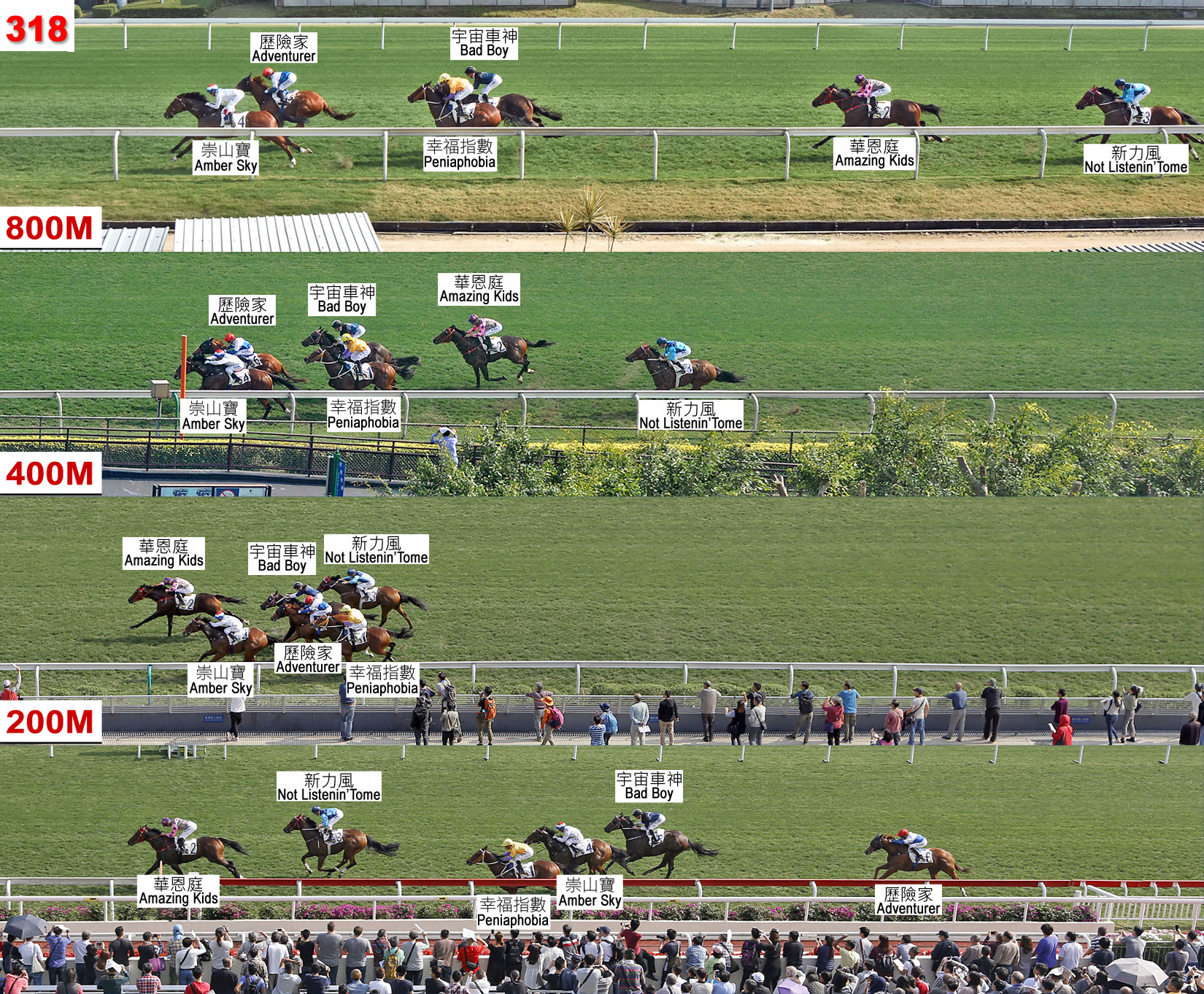 StarterHorseJockeyTrainerWeightDrawSectional TimeSectional TimeSectional TimeSectional TimePosition & Margin in runningPosition & Margin in runningPosition & Margin in runningWin OddsStarterHorseJockeyTrainerWeightDraw1200-800800- 400Last 400Finish800400FinishWin OddsCSAmazing KidsJ MoreiraJ Size132113.6120.2022.090.55.905 4-1/25 2-3/41 -5.8CSNot Listenin'TomeZ PurtonJ Moore132513.8920.1222.150.56.166 6-1/46 42 1-1/25.2CSPeniaphobiaS de SousaA S Cruz133613.0920.4822.890.56.463 1-1/43 1-1/43 3-1/45.5Amber SkyM L YeungP F Yiu115312.8920.4823.220.56.591 1/21 N4 4-1/47.4Bad BoyC SchofieldJ Moore115 +2413.2520.3223.190.56.764 2-1/44 1-1/45 5-1/42FAdventurerK K ChiongY S Tsui113212.9720.4423.850.57.262 1/22 N6 8-1/224